WPA General Monthly Meeting Minutes11/7/16Start time 7:33pm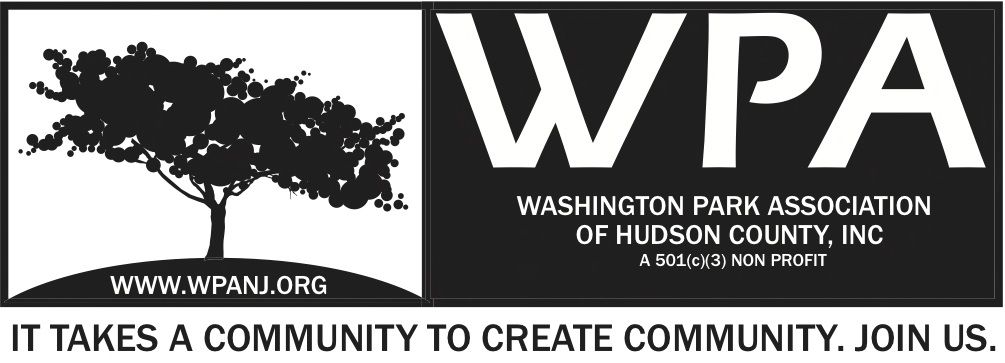 AttendeesBob BoudreauTerri NeunerWalter RodriguezFerderico NealonAndrea BrachfeldJoe HorowitzCapt Martinez JCPD Lisa Blando Mory ThomasNick CaballeroLouis FernandezHector VelasquezJohn HanussakJay McVeyWendy PaulPresidents ReportPer updates in meeting – See below VP Report N/ASecretary’s ReportHeavy focus on Nomination Committee this monthInterviewing and working through Board term datesAssisted with FC Dinner – JC BEO Candidate SummitTreasurer’s ReportGood evening everyone,Here is below the Treasurer's report as of 10/31/2016 :Bank account opening Balance: $20,962.58
Bank account closing Balance:   $17,811.63I am missing the receipts described in the email below as well as the one I did not get a chance to get from Bob yet (Walter expenses at Home depot for the Works at Home Wide angle, around $200).Nick may have a more updated list of our Account receivables than me, but here is last update I got ($6,200):

Carepoint - $5,000JC Health and Human Services $500 Policeman's Union $500 JC North District Police $200Despite the fact that I am stepping down from my role of Treasurer and Trustee, I wanted to let you know that as soon as I get more free time, I will be back to volunteering and help the WPA.This past year collaborating with WPA's members has been personally very rich and full of learning, both on the Community / Human side and professionally as a Treasurer for a Not-for-Profit so THANK YOU ALL very much for your contribution and strength for being able to cope with a Frenchy :) Have a blessed evening and I hope you will not forget to go out tomorrow to vote for the next President of this beautiful country, in addition of tonight's WPA election !Best regards,AnthonyJCPD Statistics61 arrests – 15 guns recovered 2 stabbings 714 moving 710 parking tickets Nelson Ave – Marijuana and HeroineMory Thomas – 7:56 Bob B – 2nd Terri NeunerLisa Blando 7:45 Bob B – 2nd Terri Neuner14 people arrested in one night – Focus on the one area. Stats in the heights are low. Increase in Burglaries15 Leonard – Strong smell of Marijuana – Will send someone over.  Boarded up. Tagging is starting again. Northeast and Southwest crew  to clean needed– This should be part of the city – but no $$ to do it. Who do we contact – Yield to pedestrian sign needed – Liberty and St. Paul. – Restriping neededManhattan Ave – 8:09 Jay McVey- Bob B – 2nd Terri NeunerBottom of 100 steps to Recycling – trash and broken glass,Minutes RatifiedGreen Acres UpdateWaiting on Pro Bono AttorneyPreconstruction meeting held – 17th of OctCharlene Burke (Financial – “Bull Dog” and she will), Jennifer Lambert, Michael Ascolese, New head of Park Division. Timeline- We do not have date as of yetReached out to Phil Collins regarding any docs for contractor – Flup tomorrowAll $$ is there for the project. Work / demolition will be done this year. Need to verify that SITA is still breaking ground this year. JCBOE Candidate ForumAll but one of the candidates showed – People were able to decide who they wanted to vote for. This was a successful night. Great Community engagement Fox and Crow dinner – Was a success Thursday to stop back to get the deposit Need to get the list of attendees from FCShould ask for the email addresses to send thank you Arts and Music – The JourneyCuban Master – Excellent eventContinuing the project Bob Biazy Possible roots with the communityBob Iezy – Honoring an old timer in the community. Something we can evolve – Living historyLocal Cable TV show – Video tape the event. Honoring the older people in the community. Romano has his own TV crewHighlight of the night – His wife called from Cuba Location discussion – New Senior housing location??Parks ActivitiesSummer Finale Maintenance Recap Friday – Great day – Kids were great and had a great time. JD’s daughter helped out!  - Helped outWere able $2500 raise , spent most of it to produce it. High Tech HS would like to partner againWendy Paul – Notice 8:39pm – Bob Boudreau – 2nd Jay McVeyHector PS 28Grass spaceWould like to work together to create a community park – or garden. Vote on to partner with Nick will forward photos to the boardAdopt a Park – JCPC – Each JC School should be associated with a park.Each of the parks need helpEducational curriculum – Program that has been initiated and loosely structured. Planting options – Educational componentsJCPC is very engaged – Hector should speak to them. Ideas about getting students involved. 2017 Senior Health and Wellness Event UpdateSpecial Trustee Meeting needed to discuss fund raising packet. June 3rd proposed dateBuilding Zoning Barricades around 500 Palisade – Beginning construction387 Palisade – Contract signing this week. Condemned property – On RV park – They will need to demolish the propertyThe options are being explored, if owner cannot affordMaybe community center. Public spaceFlexibleKreske Foundation – Might have interest Roxy – May be goint to NJ Community CapitalMeeting at FC – regarding firehouse – 520 Palisade – Old firehouse – Meeting Wednesday 7pm.ElectionTransition Year – VP – The Ballots – Only Trustees have voting rights. George’s statement read Andrea’s statement readVote- All of the following candidates have been appointed for new terms per vote.Candidates for Officer Andrea Brachfeld - for WPA PresidentIf voted in, new term as WPA President will expire November 5, 2018.  Terri Neuner - for WPA SecretaryIf voted in, although the new term as WPA Secretary will expire November 5. 2018, Terri will temporarily fill the position through February 1, 2017.  Terri Neuner - for WPA TreasurerFilling the vacancy of Anthony Collet. If voted in, Terri will temporarily assume this position through February 1, 2017, while the term expires November 6, 2017.  Candidates for Trustee ReelectionErin Kumpf - If voted in, new term to expire November 5. 2018.Jay McVey - If voted in, new term to expire November 5. 2018.Wendy Paul - If voted in, new term to expire November 5. 2018.Mory Thomas - If voted in, new term to expire November 5. 2018.New Trustee CandidatesAndrea Brachfeld - If voted in, term to expire November 5. 2018.Geroge Fujioka - Filling the vacancy of Lisa Blando. If voted in, term to expire November 6, 2017.Adjourn – 9:03pm